Project Management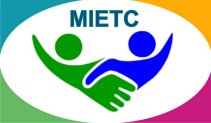 DEVELOPMENT OF A MASTER PROGRAMME IN THE MANAGEMENT OF INDUSTRIAL  ENTREPRENEURSHIP FOR TRANSITION COUNTRIES 610198-EPP-1-2019-1-ES-EPPKA2-CBHE-JP  Partners : 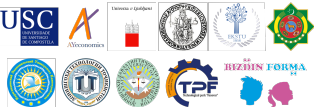 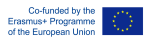 The information and views set out in this publication are those of the authors and do not necessarily  reflect the official opinion of the European Union. Neither the European Union institutions and bodies nor  any person acting on their behalf may be held responsible for the use which may be made of the  information contained therein. 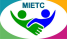 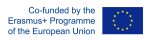 Project Management Compulsory  MIETC - DOCUMENT VERSION / WORK PACKAGE / TASK - PROJECT MANAGEMENT - [SELECT DATE] 1 MIETC - DOCUMENT VERSION / WORK PACKAGE / TASK - PROJECT MANAGEMENT - [SELECT DATE] 2 MIETC - DOCUMENT VERSION / WORK PACKAGE / TASK - PROJECT MANAGEMENT - [SELECT DATE] 3 MIETC - DOCUMENT VERSION / WORK PACKAGE / TASK - PROJECT MANAGEMENT - [SELECT DATE] 4 Study program Year Semester Course type: University code Lectures Seminar Tutorial Laboratory work Other work Individ. work ECTS 50 0 0 0 40 90 6 Lecturer Languages English PREREQUISITS ОБЯЗАТЕЛЬНЫЕ УСЛОВИЯ To be able to follow the course more easily, students  should possess basic knowledge on: - general management (e.g. Introduction to  management), - strategic management, - organization theory. Prerequisite for taking part at the exam are  successfully completed obligations within seminars (project work).CONTENTS СОДЕРЖАНИЕ 1. Introduction to project management (project  definition; project goal, scope and objectives;project stakeholders and their roles; project  management definition and areas; personal  characteristics and skills of project managers). 2. Project initiation/conception (initiation process  and project charter). 3. Project planning (planning the activities, schedule, costs and resources (using MS project); project risk management; project organization,  resource breakdown structure; responsibilities  and competence matrix). 4. Project team leadership (leadership styles;  teamwork; motivating team members;  communication; conflict resolution). 5. Project control (control process and areas;  project tracking; schedule control; cost control;  quality control; risk control). 6. Project closure (completion of work; documentation; administrative closure and team  disbanding). 7. Project management support (project  information system; project office; organizational  rules; project organizational culture). 8. Project portfolio management (portfolio  management; strategic plan and projects;  funding strategies and projects). 9. Assessing project feasibility and economic  viability.READINGS - Lock, D. (2013): Project management, 10th edition. Routledge, New York. - Stare, A. (2019): Project management. School of Economics and Business, Ljubljana. - Course reading package (selected articles and cases).OBJECTIVES AND COMPETENCES ЦЕЛИ И КОМПЕТЕНЦИИ - To enable students to understand the background  of various types of projects, the reasons for the  implementation and selection factors. - To provide students with the knowledge about the  process of managing projects(i.e. project initiation,  planning, implementation, control and closure). - To train students to manage less complex projects independently.- To teach students how to use and critically  evaluate the literature in the field of project management, link the acquired knowledge with  current practical problems and enable them for  further research work in the field of project management. - To help students implement theoretical concepts  and methodological tools on real-life examples and  become, with some additional work experience,  top experts in the field of project management.INTENDED LEARNING OUTCOMES ОЖИДАЕМЫЕ РЕЗУЛЬТАТЫ ОБУЧЕНИЯ - Students will possess an in-depth knowledge on  theoretical concepts and practical examples related to project management. This knowledge  will enable students to understand the discussed  topics and use them in practice in an innovative  way. - Students will be able to compare theoretical  concepts of project management with practical  findings in the field and, based on this comparison,  critically evaluate both theory and practice. - Students will be able to participate in the project  team and work (efficiently and effectively) with  other team members. - Students will be able to (a) use basic information  technology and didactical equipment, (b) critically  collect and use domestic and foreign literature, (c)  collect, interpret and analyse data, which will  enable them to solve actual problems, and (d)  provide oral and written reports on their work and  proposed solutions.LEARNING AND TEACHING METHODS МЕТОДЫ ОБУЧЕНИЯ И ПРЕПОДАВАНИЯ Work is organized as classical lectures (50%),  combined with article analyses (5%), case studies  (10%), short videos (5%), active classroom  discussions (10%), and preparation and presentation  of projects (based on real-life business cases) (20%).ASSESSMENT ОЦЕНКА - Project preparation and presentation: 40% (linked  to learning outcomes 3 and 4).- Written exam: 60% (linked to learning outcomes 1  and 2). There is zero tolerance for plagiarism at this course.  As part of the process of evaluating all written  reports, they will be verified by an anti-plagiarism  program. The above permissible percentage of  matching, provided that the authors of the literature  and sources used are properly cited, cannot exceed  25%. Sanctions for violators are the withdrawal of all  points for written reports and the prohibition of  admission to the exam in the current academic year.LECTURER'S REFERENCES 